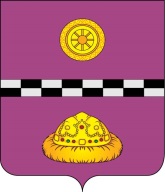 РЕШЕНИЕКЫВКÖРТÖДот   22.02.2017 г.                                                                                          № 153г. Емва,  Республика КомиРуководствуясь Постановлением Правительства Республики Коми от     1 марта 2015 года № 90 «О порядке определения размера арендной платы за земельные участки, находящиеся в государственной собственности Республики Коми, и земельные участки на территории Республики Коми, государственная собственность на которые не разграничена, предоставленные в аренду без торгов»,  Совет муниципального района «Княжпогостский»  решил:Внести в решение Совета муниципального района «Княжпогостский» от 20 мая 2015г. № 423 «Об утверждении Положения о порядке определения размера арендной платы за земельные участки, находящиеся в муниципальной собственности, предоставленные в аренду без торгов»  следующие изменения:1. В  Положении о порядке определения размера арендной платы, порядке, условиях и сроках внесения арендной платы за земельные участки, находящиеся в муниципальной собственности, предоставленные в аренду без торгов», утверждённом решением (приложение к решению), (далее - Положение):1.1. В пункте 3:      1)  абзац второй подпункта 1 после слов «предоставленного для жилищного строительства» дополнить словами «, за исключением индивидуального жилищного строительства.»;      2) в абзаце 6 подпункта 3 после слов «размещения автомобильных дорог» дополнить словами «федерального, регионального или межмуниципального, местного значения».      3) подпункт 1 дополнить абзацем следующего содержания:«земельного участка, ограниченного в обороте в соответствии с законодательством Российской Федерации, предоставленного для обеспечения обороны, безопасности и таможенных нужд».      4) в абзаце втором подпункта 6 слова «и очистки сточных вод» заменить словами «, очистки сточных вод, биологических очистных сооружений».      5) в подпункте 11 слово «спорта» заменить словом «спорта,»;      6) дополнить подпунктами 12, 13 следующего содержания:«12) 1,5 %, но не более 0,26 руб. за кв.м в отношении земельных участков для размещения объектов электроэнергетики (за исключением генерирующих мощностей);13) в размере кадастровой стоимости земельного участка в отношении земель общего пользования, в том числе земельных участков, предоставленных для благоустройства территории общего пользования, проездов совместного пользования.».      1.2. В абзаце 3 пункта 4 слова «а также арендуемых земельных участков  субъектами малого предпринимательства и индивидуальными предпринимателями» исключить.      1.3. Абзац третий пункта 5 исключить.      1.4. Пункт 8 дополнить абзацами следующего содержания:      «Уведомление о перерасчете направляется арендодателем в адрес арендатора земельного участка в месячный срок:       со дня вступления в силу соответствующего решения (в случаях, указанных в подпунктах 1, 3 и 4 настоящего пункта);       со дня внесения изменений в государственный кадастр недвижимости (в случае, указанном в подпункте 2 настоящего пункта).».2. В приложении к Положению в графе «Вид разрешённого использования земельных участков» позиции 1.13 слова «физической культуры и спорта» исключить.3.  Настоящее решение вступает в силу со дня его опубликования.Глава муниципального района «Княжпогостский» - Председатель Совета  района                                                        Т.И. ПугачеваПОПОВ В.А.		____________О  внесении  изменений  в     решение   Совета муниципального   района   «Княжпогостский» от  20.05.2015   № 423  «Об утверждении  Положения о    порядке   определения размера арендной платы, порядке, условиях и сроках  внесения арендной платы за  земельные  участки, находящиеся в  муниципальной собственности,  предоставленные в аренду без торгов»  